Химические эксперименты с «Пепси-колой»:1. В пепси-коле много сахара: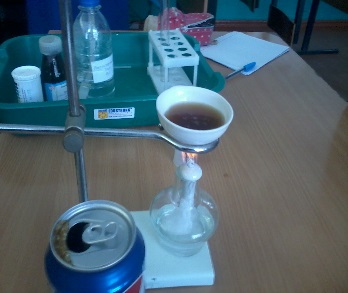 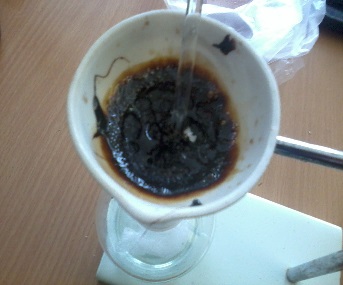 2. В пепси-коле много кислот, есть даже ортофосфорная кислота: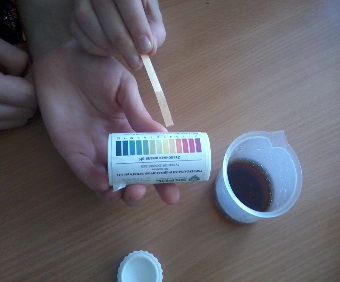 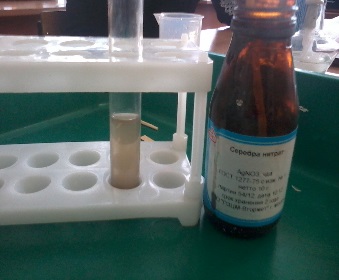 3. В пепси-коле много красителей: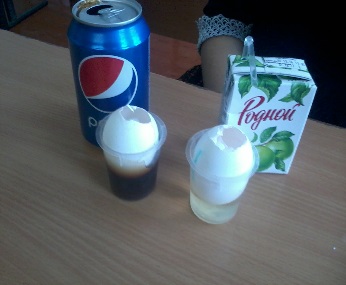 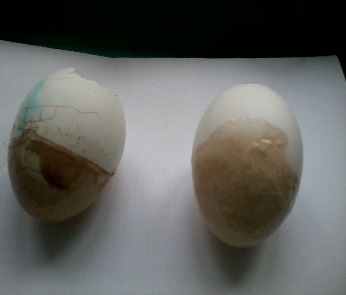 Единственный плюс: пепси-кола не разрушает эмаль зубов и ржавчину.Так все же пепси- и кока-кола - польза или вред? Судите сами:В одном стакане этих напитков содержится полстакана сахара, который в излишке приведет к нарушению углеводного обмена и, как следствие, к ожирению.  Обилие кислоты в напитках приводит к дефициту кальция, к нарушению кислотно-щелочного баланса желудка и пищеварительной системы в целом.Кока-колу и пепси-колу нельзя пить людям с болезнями желудка и кишечника, на голодный желудок, так как кислота, попадая на слизистую желудка вызывает воспаление, отёк, изжогу, отрыжку воздуха, вздутие живота.Да, пепси-кола не разрушает эмаль зубов, но неприятный темный налет из-за большого количества красителей вам обеспечен, если злоупотреблять этим напитком.Вывод: Пепси-кола, кока-кола и другие газированные напитки приносят больше вреда здоровью, чем пользы!Наши рекомендации:чтобы избежать возможных отрицательных воздействий на здоровье, исключите из рациона напитки «Пепси- и Кока-кола»; для утоления жажды употребляйте лучше натуральные соки или минеральную воду;никогда не запивайте жирные продукты питания газированными напитками, в том числе пепси- и кока-колой;если вы все же иногда пьете пепси- или кока-колу, то делайте это правильно – не держите их долго во рту (то есть не смакуйте напиток) и пейте их только охлажденными!в питании должно быть всё в меру, безопасно и по возможности разнообразно;отдавайте предпочтение свежим овощам и фруктам.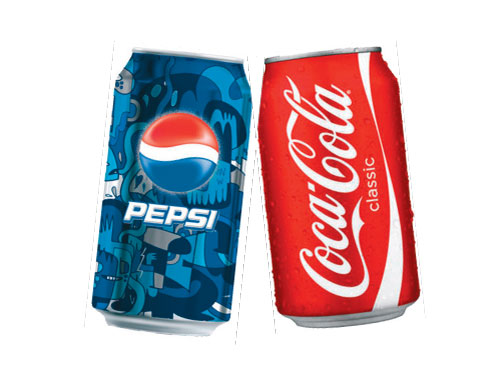 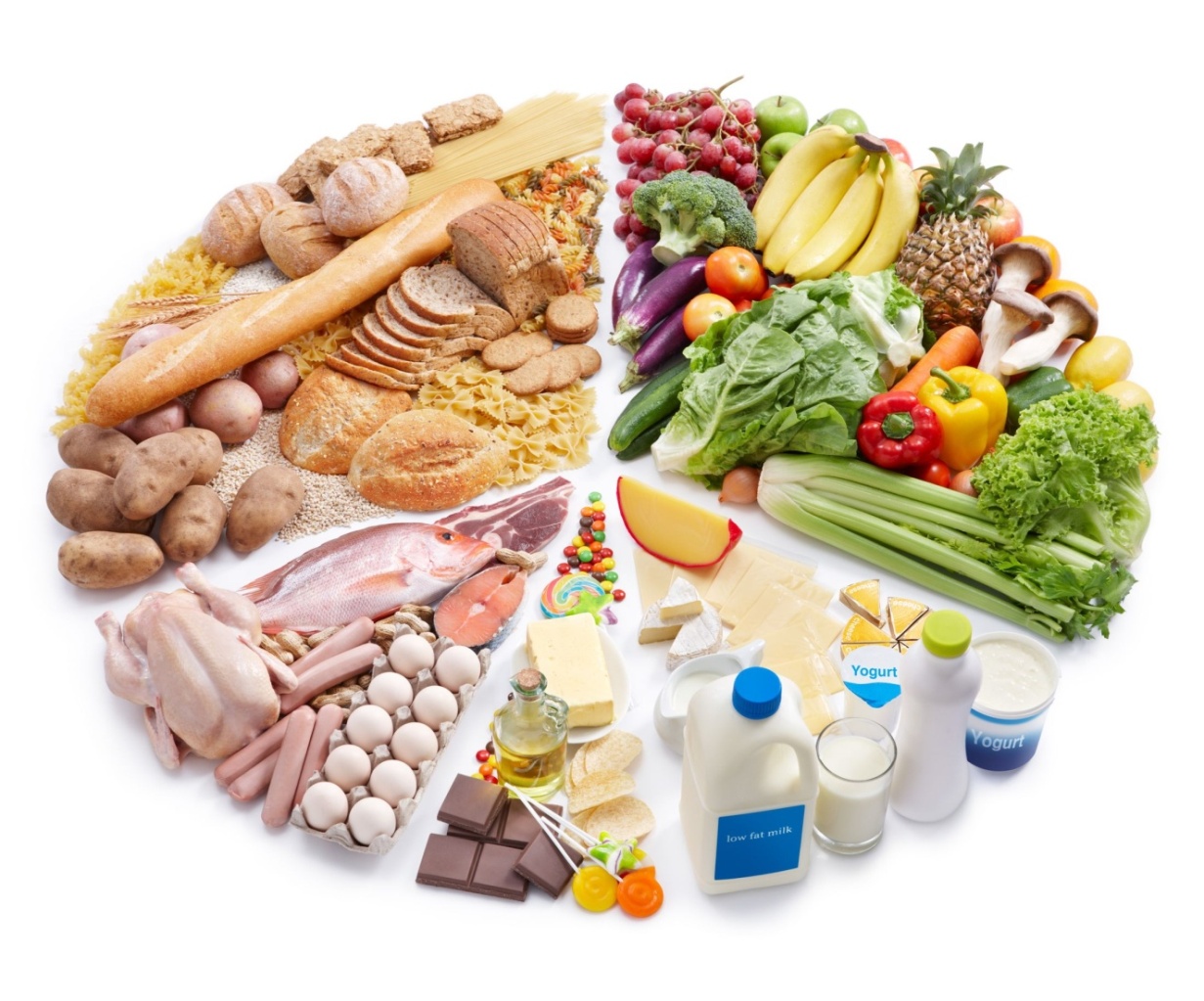 Выбирайте здоровую пищу и напиткии питайтесь правильно!Муниципальное бюджетное общеобразовательное учреждение средняя общеобразовательная школа №1 ст. Крыловской МО Крыловский район«Пепси-кола –вред или польза?»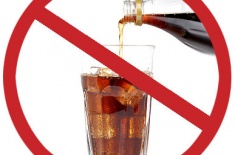 